Оборина И.Н., тьютор МБОУ «Берёзовская СОШ №2»Методическая разработка тьюториала  «Создание образовательной карты»Участники: тьюторанты 8-х классов.Цель: помощь тьюторантам в создании образовательной карты.Образовательная картография – это технология аналитической и проектной работы, направленная на создание внешней плоскостной формы (модели) реальной действительности – образовательной карты (Митрошина Т.М.)Сценарий тьюториала:Тьютор: Для того чтобы сформулировать, что такое карта, давайте ответим на следующие вопросы:Для чего нужна карта?В каких областях человеческой деятельности применяются карты?Вспомните ситуации, где Вы на практике применяли знание карты?Какую информацию Вы "считывали" при этом с карты?Тьюторанты отвечают на вопросы.Тьютор: Какие виды карт существуют?Тьюторанты предлагают свои ответы: карта движения, карта интересов.Тьютор дополняет тьюторантов: карта событий, карта желаний, карта проблем, и т. д.Тьютор: Почему эта карта называется образовательной? Тьюторанты отвечают на вопрос.Тьютор дополняет:  Карта образовательная, потому что здесь отражено новое знание, показан путь преодоления препятствий к своей цели, следовательно, показан процесс своего развития.Тьютор: Какие существуют правила построения образовательной карты?Тьютор останавливается на главных требованиях к образовательной карте:1. Образовательная карта должна отражать Ваш опыт;2. Образовательная карта должна иметь собственную систему условных обозначений. Условные знаки служат ключом для раскрытия её содержания, своеобразным словарём, помогающим прочтению карты.3. Образовательная карта должна иметь условную масштабность. Как работать с масштабом? Выработка единицы масштабирования  вызвала появление таких новообразований как: "один слух" – слышал об этом (информированность), "один был" – участвовал, "один серьёзность" – серьёзное явление (факт, объект), "один успех" и т.д.4.Образовательная карта должна иметь название - вверху, условные обозначения в специальной рамке – внизу или по правому краю листа,  собственную цветовую гамму.Тьютор предлагает задание тьюторантам. Пользуясь картами  определите те из них, которые, по Вашему мнению: Отвечают всем требованиям. Какая карта не отвечает требованиям к оформлению?Показывает примеры карт, созданных тьюторантами Березовской школы №2: «Мяч удачи», «Бесконечные возможности», «Лабиринт», «IT-карта», «Путь к самопознанию», «Жизненные ценности» и другие.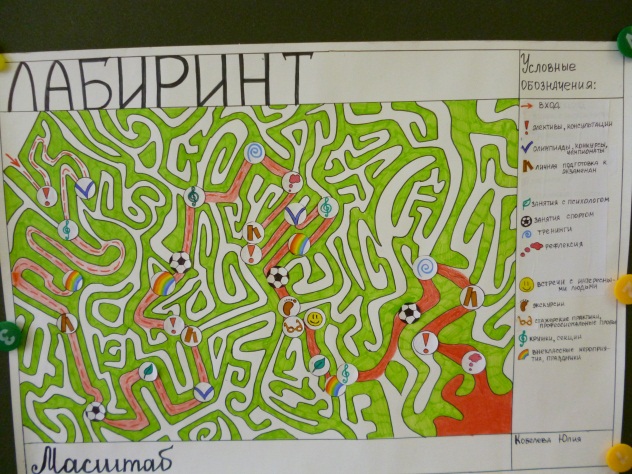 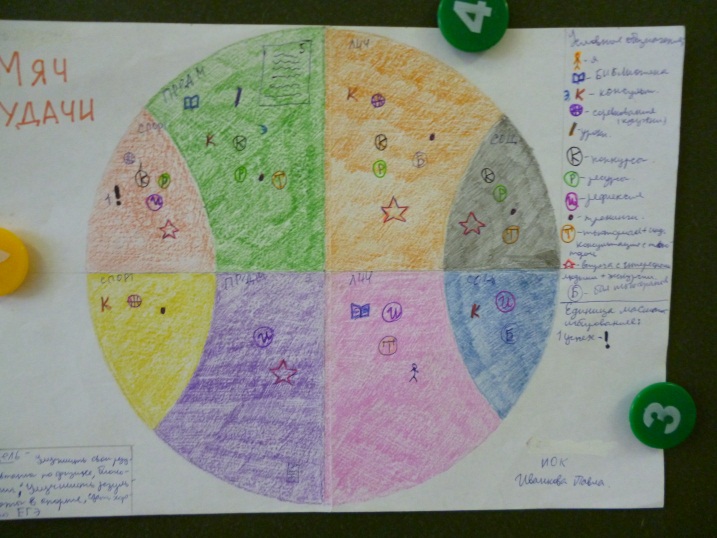 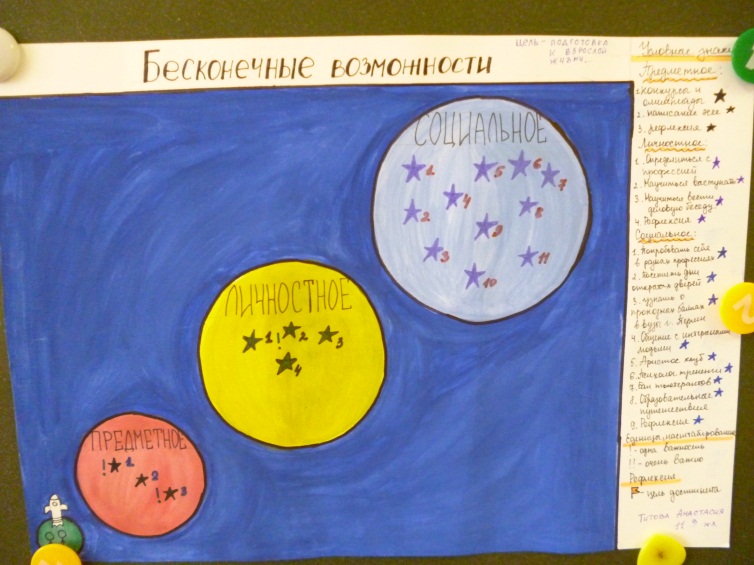 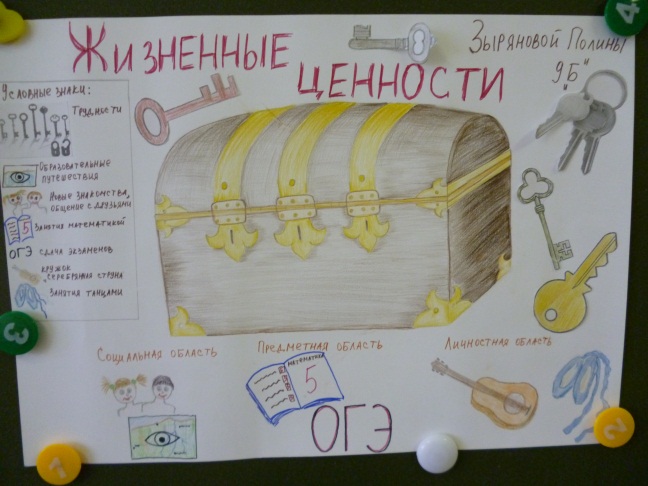 Тьюторанты создают свои образовательные карты.Рефлексия: карта мне поможет….Тьюторанты: образовательная карта мне поможет выстроить мой индивидуальный образовательный маршрут, выявить мои ресурсы, «заглянуть» в будущее и т.д.